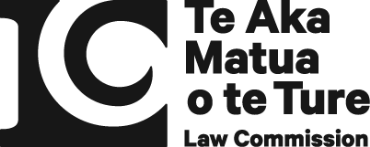 He Arotake i te Ture mō ngā Huarahi Whakatau a ngā Pakeke  Review of Adult Decision-making Capacity LawKEY TOPICS SUBMISSION FORMTe Aka Matua o te Ture | Law Commission is reviewing how the law should respond when an adult’s decision-making is affected. We are consulting on our Second Issues Paper. Submissions are due by 5pm on 21 June 2024.This submission form contains information and consultation questions from our Key Topics. You can answer one, some, or all of the questions.The content in this submission form is grouped by the four Key Topics. There are links to the Key Topics at the start of each section in the form.Please tell us about yourselfYou do not have to give any information about yourself. However, the information we ask for below is useful to us when we consider submissions. It will also help us if we would like to contact you to ask questions about your submission. Name (optional): Email (optional):

Alternative contact details if preferred to email, such as phone or post (optional): 
In which category are you making a submission to the Law Commission?  Personal	 On behalf of an organisation     
If you selected ‘personal’ above, please give us some more information by choosing the best fit from the categories below (you can select more than one):  Lived experience			 Lived experience as family or whānau member Legal professional		 Health professional Service provider			 Government organisation Advocacy organisation		 Academic		 Other [please specify below]If you selected ‘on behalf of an organisation’ above, please tell us the name of your organisation (because we will publish the names of organisations that make submissions) and give us some more information by choosing the best fit from the categories below (you can select more than one): 
 Legal professional		 Health professional	 Service provider			 Government organisation	 Advocacy organisation		 Academic			 Other [please specify below]: Please tick if you wish to request that we do not publish your name or any other identifying information in your submission. If you request this, we will not publish your name or any other information that we think might identify you or others on our website or in our publications. However, if you make a submission on behalf of an organisation, we will publish the name of the organisation. Please tick if you would like to receive future updates on this review by email.Please note: by sending us your submission, you confirm that you have read and understood how the Law Commission will use your information (see below).How we will use your informationInformation you give us is subject to the Official Information Act 1982 and the Privacy Act 2020. For more information about the Official Information Act, please see the Ombudsman’s website. For more information about the Privacy Act, please see the Privacy Commissioner’s website.If you send us a submission, we will:Consider the submission in our review.Keep the submission as part of our official records.We may also:Publish the submission on our website.Refer to the submission in our publications.Use the submission to inform our work in other reviews.Your submission may contain personal information. You have the right to access and correct your personal information at any time.You can request that we do not publish your name or any other identifying information in your submission. If you request this, we will not publish your name or any other information that we think might identify you or others on our website or in our publications.If we receive a request under the Official Information Act that includes your submission, we may be required to release it. If you have requested that we not publish your name or other identifying information, we will not release that information under the Official Information Act without consulting with you.If you have questions about the way we manage your submission, you can contact us at huarahi.whakatau@lawcom.govt.nzKey Topic 1: Court-appointed representativesRead Key Topic 1 here before completing this sectionIn this Key Topic, we ask questions about how the role of court-appointed representatives, like welfare guardians and property managers, could be improved. Key Topic 2: Decision-making supportRead Key Topic 2 here before completing this sectionIn this Key Topic, we ask questions about some ways that the law might address issues with decision-making support. Key Topic 3: Enduring powers of attorneyRead Key Topic 3 here before completing this sectionIn this Key Topic, we ask questions about how enduring power of attorney arrangements (EPOAs) could be improved. Key Topic 4: Practical improvements and court processesRead Key Topic 4 here before completing this sectionIn this Key Topic, we ask questions about what changes could be made to systems and processes, including court processes, to address practical issues and help things work better when an adult’s decision-making is affected. Q1.1In what kinds of situations might a representative be needed? Q1.2What factors should a court consider in deciding whether to appoint a representative?  Q1.3What should a representative consider when working out a represented person’s will and preferences?Q1.4When might it be impossible or inappropriate to make a decision based only on a person’s will and preferences? Q1.5How should representatives make decisions in these circumstances? Q1.6What steps should a representative take when making a decision for a represented person?Q1.7How should representative arrangements be monitored to make sure they’re working well?Q1.8Is there anything else you would like to tell us about the role of court-appointed representatives?Q2.1What barriers prevent people from getting good decision-making support?Q2.2What do you think of the options we have identified for improving decision-making support?Q2.3Is there anything else you would like to tell us about how decision-making support could be improved?Q3.1How could the law make it easier to set up an EPOA, while still providing enough protection for people?Q3.2What protections are needed once an EPOA is in place to prevent abuse and ensure the attorney performs their role well?  Q3.3What should an attorney consider when working out a donor’s will and preferences?Q3.4When might it be impossible or inappropriate to make a decision based only on a person’s will and preferences? Q3.5How should attorneys make decisions in these circumstances? Q3.6What steps should an attorney take when making a decision for a donor?Q3.7Is there anything else you would like to tell us about EPOAs?Q4.1What information and guidance would be helpful?  Q4.2What options should there be for people to make complaints or raise concerns if things aren’t going well?Q4.3How do you think we can improve the way the system works?Q4.4What would help make court processes around decision-making arrangements easier to participate in?Q4.5Is there anything you else you would like to tell us about how systems and court processes could be improved?